Vaja 91 - preverjanje znanja 02 – ODZIVNI DIZAJN - WELLNESIzdelaj spletno stran z odzivnim dizajnom v Dreamweaverju.Izdelal boš predstavitev wellnes hotela.Ne pozabi na usklajen dizajn spletne strani.Naredi postavitev za različno velike zaslone kot je prikazana na skici: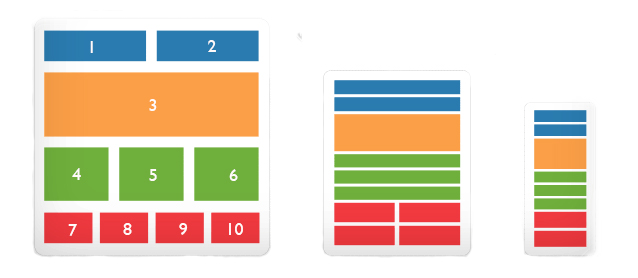 Vsebina naj bo naslednja:v 1. okvir vstavi logotip (150 x 150) in pod njega ime hotela v 2. okvir vstavi meni, ki vsebuje 4 linke na besedilo v okvirju 3 (uporabi sidra): v 3. okvir vstavi vsebino na temo: NEGA OBRAZA, MASAŽE, NEGA TELESA, SAVNEv 4. okvir vstavi poljubno fotografijo (150x150) na temo MASAŽA. Iz slike naj bo hipepovezava na zunanji URL naslov.5. okvir vstavi vstavi poljubno fotografijo (150x150) na temo NEGA TELESA in vstavi prazen linkv 6. okvir vstavi poljubno fotografijo (150x150) na temo SAVNA in prazen linkv 7. okvir naslov podjetja – Ulica Milana Majcna 16, 8000 Novo mesto v 8. delovni čas in v 9. sliko podjetja in v 10. svoje osebne podatke (ime, naslov)Shrani vse ustvarjene dokumente v svojo mapo.EKONOMSKA ŠOLANOVO MESTOVAJA DREAMWEAVERMedijsko oblikovanjeZdenko Potočar, Andreja PetrovičPreverjanje znanja